Власова В.А.. 8(84674) 22749Приложение к постановлению администрации муниципального района Пестравский Самарской области от_________№____МУНИЦИПАЛЬНАЯ ПРОГРАММА «ПРОФИЛАКТИКА ПРАВОНАРУШЕНИЙ НА ТЕРРИТОРИИ МУНИЦИПАЛЬНОГО РАЙОНА ПЕСТРАВСКИЙ САМАРСКОЙ ОБЛАСТИ НА 2016-2018 ГОДЫ»ПаспортМуниципальной программы «профилактика правонарушений на территории муниципального района Пестравский Самарской области на 2016-2018 годы» (далее - Программа)РАЗДЕЛ 1. Характеристика текущего состояния, основные проблемы профилактики правонарушений на территории муниципального района Пестравский Самарской области, показатели и анализ социальных финансово – экономических и прочих рисков реализации муниципальной программы.Комплексная работа по профилактике правонарушений на территории муниципального района Пестравский Самарской области ведется уже с 2013 года. В данной работе задействованы многие организации, среди них: органы местного самоуправления, органы внутренних дел, учреждения образования, районная больница и многие другие структуры, благодаря чему мы достигли не плохих результатов. По итогам 12-ти месяцев 2014 года на территории Отделения МВД России по Пестравскому району количество зарегистрированных преступлений снизилось на 14,6% (со 151 до 129), удельный вес уличной преступности составил 85%, доля несовершеннолетних, совершивших преступлений – 10%, доля общей преступности в муниципальном районе Пестравский Самарской области – 80%, а удельный вес тяжких и особо тяжких преступлений - 80%.Криминальная ситуация, складывающаяся на территории муниципального района Пестравский Самарской области, является неотъемлемой частью социально-экономической обстановки. За последние три года отчетливо проявляется тенденция снижения преступности. Так в сравнении с 2012 годом количество зарегистрированных преступлений снизилось на 33,9 %, тяжкие и особо тяжкие на 48,4 %, не раскрытые преступления на 21,6%.В районе в целом уже сформирована организационная основа по созданию единой системы профилактики правонарушений и преступлений. Однако, проблем и задач остается немало. Существует целый ряд проблем, требующий комплексного межведомственного решения – необходимо усилить работу по привлечению общественности к мероприятиям по охране общественного порядка; оказывать содействие в трудоустройстве несовершеннолетним, в том числе подросткам «группы риска», детям сиротам, детям, оставшимся без попечения родителей в свободное от учебы время;  также следует активизировать работу по пропаганде здорового образа жизни и законопослушного поведения с помощью проведения культурно массовых мероприятий.Организация работы по профилактике правонарушений на территории района требует комплексного программного подхода, является одним из актуальных и значимых направлений деятельности в интересах жителей района. Настоящая программа позволит максимально скоординировать деятельность и активировать участие органов местного самоуправления и правоохранительных органов.Основным риском реализации муниципальной программы по профилактики правонарушений на территории муниципального района Пестравский Самарской области на 2016-2018 года является недостаточность ее финансирования за счет средств местного бюджета.РАЗДЕЛ 2. Приоритеты и цели региональной и районной политики в сфере профилактики правонарушений на территории муниципального района Пестравский Самарской области, описание целей и задач муниципальной программы, планируемые конечные результаты реализации муниципальной программы, характеризующие целевое состояние (изменение состояния) в сфере реализации муниципальной программы. Целью Программы является укрепление и обеспечение безопасности граждан и контроль за соблюдением общественного порядка на территории муниципального района Пестравский Самарской области (далее муниципальный район), повышение эффективности деятельности правоохранительных органов, стабилизация криминальной ситуации в муниципальном районе.Достижение поставленной цели будет обеспечено за счет решения следующих задач:- обеспечение безопасности лиц, проживающих на территории муниципального района Пестравский, путем снижения уровня преступности;- оптимизация работы по предупреждению и профилактике правонарушений, совершенных на улицах и в общественных местах;- снижение уровня преступности среди несовершеннолетних, оптимизация работы системы, направленной на активизацию борьбы с алкоголизмом, наркоманией, преступностью, безнадзорностью и беспризорностью несовершеннолетних; -  повышение оперативного реагирования на преступления, путем оптимизации работы по предупреждению и профилактике правонарушений, совершаемых на улицах и в общественных местах;- активизация профилактической работы по предупреждению совершения рецидивной преступности, в том числе и среди несовершеннолетних.В результате реализации Программы ожидается:-  снижение общего количества зарегистрированных преступлений и веса уличной преступности, а также преступлений, совершенных в общественных местах;- повышение эффективности взаимного сотрудничества различных структур и организаций по предупреждению и предотвращению правонарушенийулучшение криминальной ситуации;- улучшение криминальной ситуации;- повышение уровня правовой грамотности среди населения муниципального района Пестравский Самарской области;- уменьшение доли преступлений, совершенных несовершеннолетними;- отвлечение несовершеннолетних от участия в группировках антиобщественной направленности.РАЗДЕЛ 3. Перечень, цели и краткое описание мероприятий органов местного самоуправления муниципального района Пестравский Самарской области, муниципальных учреждений муниципального района Пестравский Самарской области, включенных в муниципальную программу.Для решения задач Программы будут реализовываться мероприятия, направленные на:усиление работы на привлечение общественности к мероприятиям по охране общественного порядка;оказывание содействия в трудоустройстве несовершеннолетним, в том числе подросткам «группы риска», детям сиротам, детям, оставшимся без попечения родителей в свободное от учебы время, также запланирована организация поездок несовершеннолетних, состоящих на учете в КДН, ПДН в г. Самара и Самарскую область посещения выставок, проведения экскурсий с целью повышения их культурного развития;активизацию работы по пропаганде здорового образа жизни и законопослушного поведения с помощью кино, спорта и культуры;планируется выпуск информационных буклетов, направленных на правовое образование населения, в том числе и несовершеннолетних;контроль учета иностранных граждан, прибывших на территорию муниципального района Пестравский Самарской области, а также на мероприятия по выявлению и пресечению использования труда иностранных граждан и лиц без гражданства, незаконно, находящихся на территории муниципального района Пестравский Самарской области;проведение мероприятий по своевременному информированию органов местного самоуправления о лицах, освободившихся из мест лишения свободы и лиц, осужденных, не связанными с лишением свободы, а также проведение работы по содействию трудоустройства лиц, освободившихся из мест лишения свободы и лиц, отбывающих наказание не связанного с лишением свободы.  Перечень мероприятий представлен в приложении Программе.РАЗДЕЛ 4. Сроки и этапы реализации муниципальной программы в целом с указанием промежуточных результатов.Программа реализуется   2016 г. по 2018 г. Реализация Программы не предусматривает выделения отдельных этапов, поскольку программные мероприятия рассчитаны на реализацию в течение всего периода действия Программы.РАЗДЕЛ 5. Описание мер правового и муниципального регулирования профилактики правонарушений на территории муниципального района Пестравский Самарской области.Правовую основу Программы составляет Конституция Российской Федерации, ФЗ № 131 от 06.10.2003 г «Об общих принципах организации местного самоуправления в Российской Федерации»,   Постановление Правительства Самарской области № 711 от 29.11.2013 года «Об утверждении государственной программы Самарской области «Обеспечение правопорядка в Самарской области» на 2014-2016 годы», Устав муниципального района Пестравский Самарской области; Постановление Главы муниципального района Пестравский Самарской области № 127 от 11.02.2011 года «Об утверждении состава и положения о межведомственной комиссии по профилактике правонарушений на территории муниципального района Пестравский Самарской области».РАЗДЕЛ 6. Перечень показателей (индикаторов) муниципальной программы с указанием плановых значений по годам ее реализации и за весь период реализации.ПЕРЕЧЕНЬПоказателей (индикаторов), характеризующих ежегодный ход и итоги реализации муниципальной программыРАЗДЕЛ 7. Информация о ресурсном обеспечении муниципальной Программы за счет средств областного бюджета, федерального бюджета, местных бюджетов и внебюджетных источников в разрезе главных распорядителей средств местного бюджета, планов мероприятий (мероприятий) органов местного самоуправления муниципального района Пестравский Самарской области, муниципальных учреждений, включенных в муниципальную Программу.Финансирование программных мероприятий осуществляется за счет средств бюджета муниципального района Пестравский. Общий объем финансирования Программы составляет 120 000 рублей. Перечень мероприятий Программы приведен в приложении к программе.МЕТОДИКАкомплексной оценки эффективности реализации муниципальной программы «Профилактика правонарушений на территории муниципального района Пестравский Самарской области на 2016-2018 годы" за отчетный год и за период с начала реализацииКомплексная оценка эффективности реализации данной программы осуществляется ежегодно в течение всего срока ее реализации и по окончании ее реализации и включает в себя оценку степени выполнения мероприятий муниципальной программы и оценку эффективности реализации муниципальной программы.Оценка степени выполнения мероприятий муниципальной программы Степень выполнения мероприятий муниципальной программы за отчетный год рассчитывается как отношение количества мероприятий, выполненных в отчетном году в установленные сроки, к общему количеству мероприятий, предусмотренных к выполнению в отчетном году. Степень выполнения мероприятий муниципальной программы по окончании ее реализации рассчитывается как отношение количества мероприятий, выполненных за весь период реализации муниципальной программы, к общему количеству мероприятий, предусмотренных к выполнению за весь период ее реализации.Оценка эффективности реализации муниципальной программы Эффективность реализации муниципальной программы рассчитывается путем соотнесения степени достижения показателей (индикаторов) муниципальной программы к уровню ее финансирования (расходов).Показатель эффективности реализации муниципальной программы (R) за отчетный год рассчитывается по формуле,где N – количество показателей (индикаторов) муниципальной программы; – плановое значение n-го показателя (индикатора);– значение n-го показателя (индикатора) на конец отчетного года;– плановая сумма средств на финансирование муниципальной программы, предусмотренная на реализацию программных мероприятий в отчетном году;– сумма фактически произведенных расходов на реализацию мероприятий муниципальной программы на конец отчетного года.Для расчета показателя эффективности реализации муниципальной программы используются показатели (индикаторы), достижение значений которых предусмотрено в отчетном году.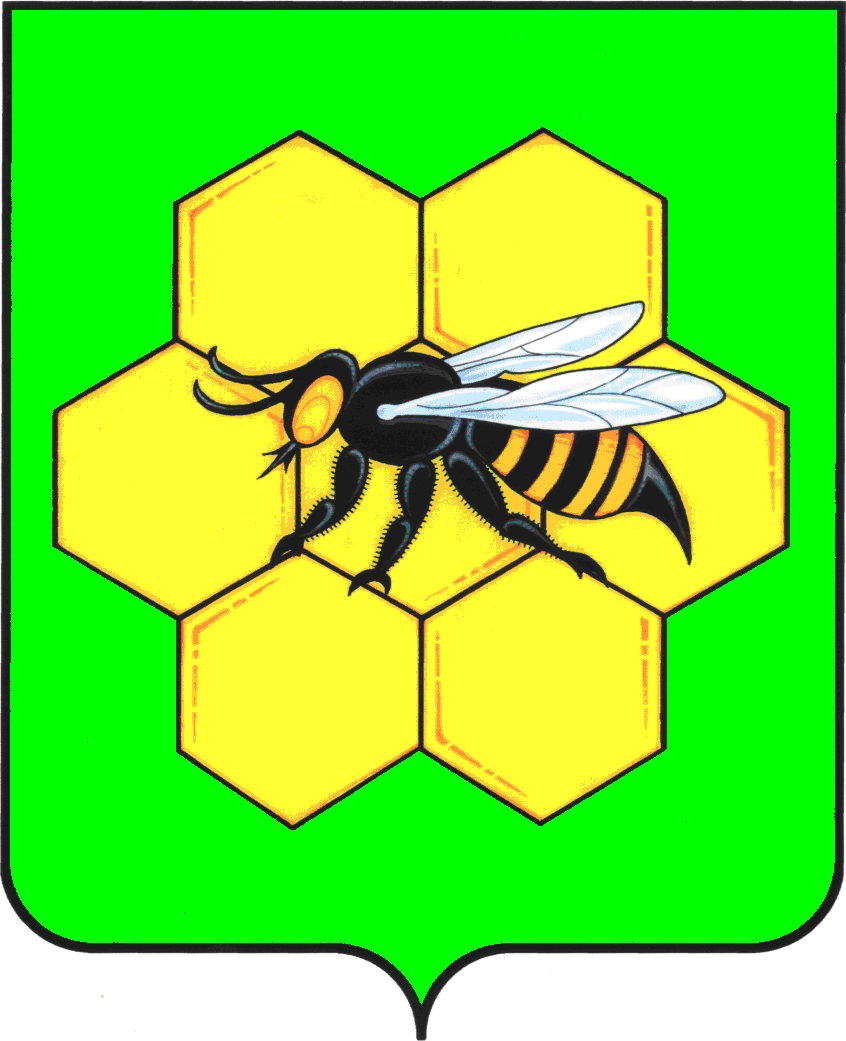 АДМИНИСТРАЦИЯМУНИЦИПАЛЬНОГО РАЙОНА ПЕСТРАВСКИЙСАМАРСКОЙ ОБЛАСТИПОСТАНОВЛЕНИЕОт 10.09.2015 г. № 588Об утверждении муниципальной программы «Профилактика правонарушений на территории муниципального района Пестравский Самарской области на 2016-2018 годы»В целях обеспечения безопасности граждан и осуществления контроля за соблюдением общественного порядка на территории муниципального района Пестравский Самарской области, руководствуясь Федеральным законом от 6 октября 2003 года №131-ФЗ "Об общих принципах организации местного самоуправления в Российской Федерации", статьями 41, 43 Устава муниципального района Пестравский, администрация муниципального района Пестравский, Самарской области, ПОСТАНОВЛЯЕТ: 1. Утвердить прилагаемую программу «Профилактика правонарушений на территории муниципального района Пестравский Самарской области на 2016-2018 годы».2. Опубликовать настоящее постановление в районной газете "Степь" и разместить на официальном Интернет-сайте муниципального района Пестравский.3. Руководителю аппарата администрации муниципального района Пестравский (О.Н. Прокудина) довести настоящее постановление до сведения заинтересованных лиц.4. Контроль за выполнением настоящего постановления возложить на заместителя Главы муниципального района Пестравский по взаимодействию с органами государственной власти и органами местного самоуправления в обеспечении общественной безопасности (В.А. Семдянов), заместителя Главы муниципального района Пестравский по социальным вопросам (Шаталов В.В.).Глава муниципального района Пестравский                                                                                         А.П. ЛюбаевНаименование муниципальной Программы: муниципальная программа «Профилактика правонарушений на территории муниципального района Пестравский Самарской области на 2016-2018 годы»Дата принятия решения о разработке муниципальной программы06.08.2015 годаОтветственный исполнитель муниципальной программыМКУ "Управление культуры, молодежной политики, физической культуры и спорта Администрации муниципального района Пестравский Самарской областиУчастники муниципальной программы:Администрация муниципального района Пестравский; Собрание представителей муниципального района Пестравский Самарской области (по согласованию), администрации сельских  поселений муниципального района Пестравский (по согласованию); О МВД РФ  "Пестравский" (по согласованию); МКУ Комитет по вопросам семьи, материнства и детства администрации муниципального района Пестравский Самарской области; Пестравский отдел образования Юго-Западного управления Министерства образования и науки Самарской области (по согласованию); ГКУ "Центр занятости населения муниципального района Пестравский" (по согласованию); Территориальный пункт УФМС России в Пестравском районе (по согласованию); Уголовно-исполнительная  инспекция № 35 ГУМРУИ №4 ГУФСИН России  по Самарской области  (по согласованию); ГБУЗ СО "Пестравская ЦРБ"; средства массовой информации на территории муниципального района Пестравский (по согласованию); ТП УФМС России по Самарской области в Пестравском районе (по согласованию), МКУ "Управление культуры, молодежной политики, физической культуры и спорта  Администрации муниципального района Пестравский Самарской области"; МКУ "Управление социальной защиты населения администрации муниципального района Пестравский Самарской области"; комиссия по делам несовершеннолетних и защите их прав администрации муниципального района Пестравский Самарской области.Цели муниципальной программы:Цель Программы – укрепление и обеспечение безопасности граждан и контроль за соблюдением общественного порядка на территории муниципального района Пестравский Самарской области (далее муниципальный район), повышение эффективности деятельности правоохранительных органов, стабилизация криминальной ситуации в муниципальном районе.Задачи муниципальной программы:Задачами Программы являются:- Оптимизация работы по предупреждению и профилактике правонарушений, совершенных на улицах и в общественных местах;- Снижение уровня преступности среди несовершеннолетних, оптимизация работы системы, направленной на активизацию борьбы с алкоголизмом, наркоманией, преступностью, безнадзорностью и беспризорностью несовершеннолетних; -  Повышение оперативного реагирования на преступления, путем оптимизации работы по предупреждению и профилактике правонарушений, совершаемых на улицах и в общественных местах;- Активизация профилактической работы по предупреждению совершения рецидивной преступности, в том числе и среди несовершеннолетних.Показатели (индикаторы) муниципальной Программы:Основными целевыми индикаторами Программы являются:- Количество зарегистрированных преступлений;- Удельный вес уличной преступности; - Доля несовершеннолетних, совершивших преступления, в общем количестве лиц, в отношении которых вынесен обвинительный приговор;- Доля общей преступности в муниципальном районе Пестравский Самарской области;- Удельный вес тяжких и особо тяжких преступлений.Планы мероприятий с указанием сроков реализации муниципальной программыотсутствуютСроки и этапы реализации муниципальной Программы: 2016-2018 годы. Реализация Программы не предусматривает выделение отдельных этапов, поскольку программные мероприятия рассчитаны на реализацию в течение всего периода действия Программы.Объемы бюджетных ассигнований муниципальной программы:Финансирование Программы осуществляется за счет средств бюджета муниципального района Пестравский. Средства, необходимые для реализации мероприятий Программы, составляют 120 тыс. рублей:в 2016 году – 40 тыс. руб.в 2017 году – 40 тыс. руб.          в 2018 году – 40 тыс. руб.Ожидаемые результаты реализации муниципальной программы -  снижение общего количества зарегистрированных преступлений и веса уличной преступности, а также преступлений, совершенных в общественных местах;- повышение эффективности взаимного сотрудничества различных структур и организаций по предупреждению и предотвращению правонарушенийулучшение криминальной ситуации;- улучшение криминальной ситуации;- повышение уровня правовой грамотности среди населения муниципального района Пестравский Самарской области;- уменьшение доли преступлений, совершенных несовершеннолетними;- отвлечение несовершеннолетних от участия в группировках антиобщественной направленности.Наименование Цели, задачи, показателя (индикатора)Единица измеренияЗначение целевого показателя (индикатора) по годамЗначение целевого показателя (индикатора) по годамЗначение целевого показателя (индикатора) по годамЗначение целевого показателя (индикатора) по годамЗначение целевого показателя (индикатора) по годамНаименование Цели, задачи, показателя (индикатора)Единица измеренияОтчет 2014Оценка 2015Плановый период (прогноз)Плановый период (прогноз)Плановый период (прогноз)Наименование Цели, задачи, показателя (индикатора)Единица измеренияОтчет 2014Оценка 2015201620172018Цель -  укрепление правопорядка, повышение уровня общественной безопасности муниципального района Пестравский Самарской области. Задачам – обеспечение безопасности лиц, проживающих на территории муниципального района Пестравский Самарской области, предупреждение рецидива преступлений, снижение уровня преступности.Цель -  укрепление правопорядка, повышение уровня общественной безопасности муниципального района Пестравский Самарской области. Задачам – обеспечение безопасности лиц, проживающих на территории муниципального района Пестравский Самарской области, предупреждение рецидива преступлений, снижение уровня преступности.Цель -  укрепление правопорядка, повышение уровня общественной безопасности муниципального района Пестравский Самарской области. Задачам – обеспечение безопасности лиц, проживающих на территории муниципального района Пестравский Самарской области, предупреждение рецидива преступлений, снижение уровня преступности.Цель -  укрепление правопорядка, повышение уровня общественной безопасности муниципального района Пестравский Самарской области. Задачам – обеспечение безопасности лиц, проживающих на территории муниципального района Пестравский Самарской области, предупреждение рецидива преступлений, снижение уровня преступности.Цель -  укрепление правопорядка, повышение уровня общественной безопасности муниципального района Пестравский Самарской области. Задачам – обеспечение безопасности лиц, проживающих на территории муниципального района Пестравский Самарской области, предупреждение рецидива преступлений, снижение уровня преступности.Цель -  укрепление правопорядка, повышение уровня общественной безопасности муниципального района Пестравский Самарской области. Задачам – обеспечение безопасности лиц, проживающих на территории муниципального района Пестравский Самарской области, предупреждение рецидива преступлений, снижение уровня преступности.Цель -  укрепление правопорядка, повышение уровня общественной безопасности муниципального района Пестравский Самарской области. Задачам – обеспечение безопасности лиц, проживающих на территории муниципального района Пестравский Самарской области, предупреждение рецидива преступлений, снижение уровня преступности.Количество зарегистрированных преступленийединица129120115110100Задача 1. Оптимизация работы по предупреждению и профилактике правонарушений, совершенных на улицах и в общественных местах.Задача 1. Оптимизация работы по предупреждению и профилактике правонарушений, совершенных на улицах и в общественных местах.Задача 1. Оптимизация работы по предупреждению и профилактике правонарушений, совершенных на улицах и в общественных местах.Задача 1. Оптимизация работы по предупреждению и профилактике правонарушений, совершенных на улицах и в общественных местах.Задача 1. Оптимизация работы по предупреждению и профилактике правонарушений, совершенных на улицах и в общественных местах.Задача 1. Оптимизация работы по предупреждению и профилактике правонарушений, совершенных на улицах и в общественных местах.Задача 1. Оптимизация работы по предупреждению и профилактике правонарушений, совершенных на улицах и в общественных местах.Удельный вес уличной преступности%8580757065Задача 2. Снижение уровня преступности среди несовершеннолетних, оптимизация работы системы, направленной на активизацию борьбы с алкоголизмом, наркоманией, преступностью, безнадзорностью и беспризорностью несовершеннолетних.Доля несовершеннолетних, совершивших преступления в общем количестве которых вынесен обвинительный приговор%109765Задача 3. Повышение оперативного реагирования на преступления, путем оптимизации работы по предупреждению и профилактике правонарушений, совершаемых на улицах и в общественных местах.Доля общей преступности в муниципальном районе Пестравский Самарской области%8075737068Задача 4. Активизация профилактической работы по предупреждению совершения рецидивной преступности, в том числе и среди несовершеннолетних.Удельный вес тяжких и особо тяжких преступлений%8075706560ПриложениеПриложениеПриложениеПриложениеПриложениеПриложениеПриложениеПриложениеПриложениек муниципальной программе «Профилактика правонарушений на территории муниципального района Пестравский Самарской области на 2016-2018 годы»к муниципальной программе «Профилактика правонарушений на территории муниципального района Пестравский Самарской области на 2016-2018 годы»к муниципальной программе «Профилактика правонарушений на территории муниципального района Пестравский Самарской области на 2016-2018 годы»к муниципальной программе «Профилактика правонарушений на территории муниципального района Пестравский Самарской области на 2016-2018 годы»Перечень программных мероприятийПеречень программных мероприятийПеречень программных мероприятийПеречень программных мероприятийПеречень программных мероприятийПеречень программных мероприятийПеречень программных мероприятийПеречень программных мероприятийПеречень программных мероприятий№ п/пНаименование мероприятия Ответственные исполнителиСрок реализацииОбъем финансирования по годам, тыс. рублейОбъем финансирования по годам, тыс. рублейОбъем финансирования по годам, тыс. рублейОбъем финансирования по годам, тыс. рублейОжидаемый результат№ п/пНаименование мероприятия Ответственные исполнителиСрок реализации201620172018всегоОжидаемый результатРаздел 1. «профилактика правонарушений и обеспечение общественной безопасности в муниципальном районе Пестравский Самарской области»Раздел 1. «профилактика правонарушений и обеспечение общественной безопасности в муниципальном районе Пестравский Самарской области»Раздел 1. «профилактика правонарушений и обеспечение общественной безопасности в муниципальном районе Пестравский Самарской области»Раздел 1. «профилактика правонарушений и обеспечение общественной безопасности в муниципальном районе Пестравский Самарской области»Раздел 1. «профилактика правонарушений и обеспечение общественной безопасности в муниципальном районе Пестравский Самарской области»Раздел 1. «профилактика правонарушений и обеспечение общественной безопасности в муниципальном районе Пестравский Самарской области»Раздел 1. «профилактика правонарушений и обеспечение общественной безопасности в муниципальном районе Пестравский Самарской области»Раздел 1. «профилактика правонарушений и обеспечение общественной безопасности в муниципальном районе Пестравский Самарской области»Раздел 1. «профилактика правонарушений и обеспечение общественной безопасности в муниципальном районе Пестравский Самарской области»1Рассмотрение на заседаниях межведомственной комиссии по профилактике правонарушений на территории муниципального района Пестравский Самарской области вопросов реализации мероприятий по профилактике правонарушенийсекретарь межведомственной комиссии по профилактике правонарушений на территории муниципального района Пестравский Самарской области Ежегодно в рамках расходов по основной деятельностив рамках расходов по основной деятельностив рамках расходов по основной деятельностив рамках расходов по основной деятельностиПовышение эффективности взаимного сотрудничества различных структур и организаций по предупреждению и предотвращению правонарушений2Активизация работы с единой-диспетчерской службой муниципального района Пестравский Самарской области Единая - диспетчерская служба муниципального района Пестравский Самарской областиЕжегоднов рамках расходов по основной деятельностив рамках расходов по основной деятельностив рамках расходов по основной деятельностив рамках расходов по основной деятельностиПовышение эффективности взаимного сотрудничества различных структур и организаций по предупреждению и предотвращению правонарушений3Организация проведения отчетов участковых уполномоченных полиции муниципального района Пестравский Самарской областиО МВД России по Самарской области в Пестравском районе (по согласованию)ежеквартальнов рамках расходов по основной деятельностив рамках расходов по основной деятельностив рамках расходов по основной деятельностив рамках расходов по основной деятельностиулучшение криминальной ситуации 4Обеспечение участия общественности в деятельности формирований правоохранительной направленности - добровольных народных дружинО МВД России по Самарской области в Пестравском районе (по согласованию), ДНД (по согласованию)Ежегодно в рамках расходов по основной деятельностив рамках расходов по основной деятельностив рамках расходов по основной деятельностив рамках расходов по основной деятельностиПовышение эффективности взаимного сотрудничества различных структур и организаций по предупреждению и предотвращению правонарушений5Проведение круглых столов, семинаров с членами добровольных народных дружин с целью повышения их уровня правовой квалификацииО МВД России по Самарской области в Пестравском районе (по согласованию), МКУ "Управление культуры, молодежной политики, физической культуры и спорта Администрации муниципального района Пестравский Самарской области"Ежегодно 50005000500015000Повышение уровня правовой грамотности среди населения муниципального района Пестравский Самарской области6Организация работы по изготовлению информационных буклетов по Закону Самарской области № 115-ГД от 01.11.2007 года "Об административных правонарушений на территории Самарской области"  и Правилам благоустройства территории сельских поселений муниципального района Пестравский Самарской областиАдминистративная комиссия муниципального района Пестравский Самарской области, МКУ "Управление культуры, молодежной политики, физической культуры и спорта Администрации муниципального района Пестравский Самарской области"Ежегодно10000100001000030000Повышение уровня правовой грамотности среди населения муниципального района Пестравский Самарской областиРаздел 2. «профилактика правонарушений среди молодежи»Раздел 2. «профилактика правонарушений среди молодежи»Раздел 2. «профилактика правонарушений среди молодежи»Раздел 2. «профилактика правонарушений среди молодежи»Раздел 2. «профилактика правонарушений среди молодежи»Раздел 2. «профилактика правонарушений среди молодежи»Раздел 2. «профилактика правонарушений среди молодежи»Раздел 2. «профилактика правонарушений среди молодежи»Раздел 2. «профилактика правонарушений среди молодежи»1Анализ состояния преступности среди несовершеннолетнихКомиссия по делам несовершеннолетних и защите их прав администрации муниципального района Пестравский Самарской областиежеквартально в рамках расходов по основной деятельностив рамках расходов по основной деятельностив рамках расходов по основной деятельностив рамках расходов по основной деятельностиУменьшение доли преступлений, совершенных несовершеннолетними2Организация работ по изготовлению информационных буклетов, направленных на правовое образование подрастающего поколения, разъяснение правовых последствий, совершения правонарушений, пропаганду здорового образа жизниМКУ "Управление культуры, молодежной политики, физической культуры и спорта Администрации муниципального района Пестравский Самарской области", О МВД России по Самарской области в Пестравском районе (по согласованию), Филиал по Пестравскому району ФКУ УИИ ГУФСИН России по Самарской области (по согласованию)10000100001000030000уменьшение доли преступлений , совершенных несовершеннолетними, повышение уровня правового образования3Осуществление мероприятий, способствующих предупреждению правонарушений несовершеннолетних на улицах и в других общественных местах, во взаимодействии с заинтересованными органамиМКУ "Управление культуры, молодежной политики, физической культуры и спорта Администрации муниципального района Пестравский Самарской области", МБУ Дом молодежных организаций, Комиссия по делам несовершеннолетних и защите их прав администрации муниципального района Пестравский Самарской области (далее КДН) Ежегоднов рамках расходов по основной деятельностив рамках расходов по основной деятельностив рамках расходов по основной деятельностив рамках расходов по основной деятельностиуменьшение доли преступлений , совершенных несовершеннолетними, повышение уровня правового образования4проведение межведомственной операции "Подросток"МБУ Дом молодежных организаций, КДН, Пестравский  отдел образования (по согласованию), О МВД России по Самарской области в Пестравском районе (по согласованию)Ежегоднов рамках расходов по основной деятельностив рамках расходов по основной деятельностив рамках расходов по основной деятельностив рамках расходов по основной деятельностиуменьшение доли преступлений, совершенных несовершеннолетними, снижение общего количества зарегистрированных преступлений и веса уличной преступности, а так же преступлений совершенных в общественных местах5проведение мероприятий с несовершеннолетними, состоящими на учете в правоохранительных органах (праздники, спортивные соревнования и т.д.), во время каникул, организация их занятости на этот периодПестравский отдел образования, МКУ "Управление культуры, молодежной политики, физической культуры и спорта Администрации муниципального района Пестравский Самарской области", МБУ Дом молодежных организаций, КДНв каникулярное времяв рамках расходов по основной деятельностив рамках расходов по основной деятельностив рамках расходов по основной деятельностив рамках расходов по основной деятельностиуменьшение доли преступлений , совершенных несовершеннолетними, повышение уровня правового образования6Организация поездок несовершеннолетних, состоящих на учете КДН, ПДН в г. Самара и по Самарской области с целью посещения выставок, проведения экскурсий на тему «Повышение культурного кругозора, профилактика правонарушений»ОМВД России по Самарской области в Пестравском районе (по согласованию) , КДН, МКУ "Управление культуры, молодежной политики, физической культуры и спорта Администрации муниципального района Пестравский Самарской области"Ежегодно10 000100001000030000уменьшение доли преступлений , совершивших несовершеннолетними, повышение уровня правового образования7Проведение комплексных оздоровительных мероприятий "Акция за здоровый образ жизни"МБУ Дом молодежных организаций, КДН,  Пестравский отдел образования (по согласованию), О МВД России по Самарской области в Пестравском районе (по согласованию), МКУ "Управление культуры, молодежной политики, физической культуры и спорта Администрации муниципального района Пестравский Самарской области"Ежегодно50005000500015000отвлечение несовершеннолетних от участия в группировках антиобщественной направленности, уменьшение доли преступлений , совершивших несовершеннолетними, повышение уровня правового образованияРаздел 3. «профилактика  правонарушений в сфере нелегальной миграции»Раздел 3. «профилактика  правонарушений в сфере нелегальной миграции»Раздел 3. «профилактика  правонарушений в сфере нелегальной миграции»Раздел 3. «профилактика  правонарушений в сфере нелегальной миграции»Раздел 3. «профилактика  правонарушений в сфере нелегальной миграции»Раздел 3. «профилактика  правонарушений в сфере нелегальной миграции»Раздел 3. «профилактика  правонарушений в сфере нелегальной миграции»Раздел 3. «профилактика  правонарушений в сфере нелегальной миграции»Раздел 3. «профилактика  правонарушений в сфере нелегальной миграции»1Осуществление учета иностранных  граждан пребывших на территорию муниципального района ПестравскийО МВД РФ "Пестравский" (по согласованию), ТП УФМС России по Самарской области в Пестравском районе (по согласованию)Ежегоднов рамках расходов по основной деятельностив рамках расходов по основной деятельностив рамках расходов по основной деятельностив рамках расходов по основной деятельностиконтроль за нелегальным нахождением иностранных граждан на территории муниципального района Пестравский Самарской области2Проведение мероприятий по выявлению и пресечению  использования труда иностранных граждан и лиц без гражданства, незаконно находящихся на территории муниципального района Пестравский О МВД РФ "Пестравский" (по согласованию), ТП УФМС России по Самарской области в Пестравском районе (по согласованию)Ежегоднов рамках расходов по основной деятельностив рамках расходов по основной деятельностив рамках расходов по основной деятельностив рамках расходов по основной деятельностиСнижение общего количества зарегистрированных преступлений и веса уличной преступности, а так же преступлений совершенных в общественных местахРаздел  4. «профилактика  правонарушений в сфере оказания помощи лицам , освободившихся из мест лишения свободы, получившим наказание без лишения свободы»Раздел  4. «профилактика  правонарушений в сфере оказания помощи лицам , освободившихся из мест лишения свободы, получившим наказание без лишения свободы»Раздел  4. «профилактика  правонарушений в сфере оказания помощи лицам , освободившихся из мест лишения свободы, получившим наказание без лишения свободы»Раздел  4. «профилактика  правонарушений в сфере оказания помощи лицам , освободившихся из мест лишения свободы, получившим наказание без лишения свободы»Раздел  4. «профилактика  правонарушений в сфере оказания помощи лицам , освободившихся из мест лишения свободы, получившим наказание без лишения свободы»Раздел  4. «профилактика  правонарушений в сфере оказания помощи лицам , освободившихся из мест лишения свободы, получившим наказание без лишения свободы»Раздел  4. «профилактика  правонарушений в сфере оказания помощи лицам , освободившихся из мест лишения свободы, получившим наказание без лишения свободы»Раздел  4. «профилактика  правонарушений в сфере оказания помощи лицам , освободившихся из мест лишения свободы, получившим наказание без лишения свободы»Раздел  4. «профилактика  правонарушений в сфере оказания помощи лицам , освободившихся из мест лишения свободы, получившим наказание без лишения свободы»1Обеспечение своевременного информирования органов местного самоуправления о лицах, освобождающихся из мест лишения свободы, лиц, осужденных не связанных с лишением свободыФилиал по Пестравскому району ФКУ УИИ ГУФСИН России по Самарской области (по согласованию), О МВД России по Пестравскому району Самарской области (по согласованию)Ежегоднов рамках расходов по основной деятельностив рамках расходов по основной деятельностив рамках расходов по основной деятельностив рамках расходов по основной деятельностиПовышение эффективности взаимного сотрудничества различных структур и организаций по предупреждению и предотвращению правонарушений2Содействие в трудоустройстве лиц, освободившихся из мест лишения свободы, лиц отбывающих наказание не связанное с лишением свободыО МВД РФ "Пестравский" (по согласованию), Центр занятости, Филиал по Пестравскому району ФКУ УИИ ГУФСИН России по Самарской области (по согласованию)Ежегоднов рамках расходов по основной деятельностив рамках расходов по основной деятельностив рамках расходов по основной деятельностив рамках расходов по основной деятельностиСнижение общего количества зарегистрированных преступлений и веса уличной преступности, а так же преступлений совершенных в общественных местахИтого17 мероприятийО МВД России по Пестравскому району Самарской области (по согласованию), Администрация района, МБУ дом молодежных организаций, КДН, Филиал по Пестравскому району ФКУ УИИ ГУФСИН России по Самарской области (по согласованию)Ежегодно400004000040000120000